Sunshine Neighborhood Watch – CERT Team  (Est. 2008)SCCE - Harlingen’s premier NW & CERT Team.Lights On --  Lock Up  and Look Out for each other!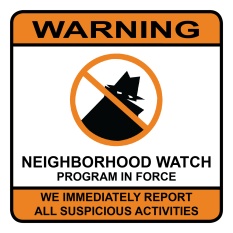 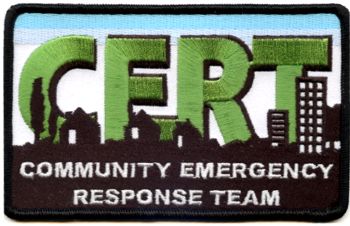 Meeting Agenda – 17 June 2019Lenore J. Combs,  Coordinator  956 245 1276   LJCombs44@gmail.comSgt. Michael Brooks,  NW HPD District RepresentativeDear NW-CERT Volunteers and Friends, Welcome, Pledge of Allegiance, Moment of Silence – thoughts for special intentionsNational Police Memorial WeekCoffee n CookiesIntroduction of guests or new residentsThis is an open meeting and we welcome everyone.  The agenda is a planning guide.New BusinessThanks to all who helped patrol for the Estate SaleNational Night Out:  our chance to take a bite out of crime.We – NW and CERT will have a table at NNO this  6th of August.  Mark your calendarsPlease come out and meet our neighboring Neighborhood Watch volunteers – great time to share experiences and meet our Police Department.BTW – let’s hear it for the  new Assistant Chief of Police  -- Miryam AndersonIt was her hard work with the HPD District Representatives that set our course for NW.  We wish her many safe and great years ahead.July Patrol Schedule.  Please notify Lenore for any changes or concerns….Summer Patrols  (locking up the buildings)McGruffmobile – please notify Lenore if there are any concerns with the golf cart or its equipment.  Sometime notes are not the most efficient system of communication.  Please treat McGruff as thought it was your own golf cart.  On a good day, it is rode hard and put up wet.  New Gates on the Resaca off MissouriOld Business:Generator  - Wade has the key and will check it monthly during the summer.Buzzers and solar lights…..   Have not seen many of these in place since our last discussion – some areas are still very dark.Block Captains – who’s where?Montana Nebraska Missouri  Michigan  Indiana  Wisconsin  Iowa  Minnesota  KansasVendors – must report to Office for Orange Cards.  It is each resident’s responsibility to make sure vendors report in.  Please call Lenore and I can also get you these ID cards.IR Sensaphone – Storage LotDisaster Preparedness:   Hurricane Season - June July  August September   October  November Map of SEPO who’s here or not    --   evacuation plans (SCCE & HPD HFD EMS Combes PD)Plat of community to EMS & Comm Center     -----     Hand-outs   c/o CERT